Personal DetailsMedical informationEmergency ContactWho shall we contact on your behalf in an emergency?Placement DetailsIs this placement request part of a course you are studying?Yes – you are coming on a placementPlease provide contact details of the school/college/training provider/otherOriginal documentation must be brought into school on induction confirming that the DBS process has been completed by the organisation named above.No – you are a VolunteerYou will need to apply for a DBS using the online system. Please contact Kath Linstead (01283 247590) who will guide you through this process. You will not be able to start with us until the DBS process is complete.To register interest at the Primary School, please send this form to adunne@fountains.staffs.sch.ukTo register interest at the High School, please send to lburke@fountains.staffs.sch.ukFull Name:Address:Contact number:Email address:Date of Birth:Do you have any medical issues that we should know about?  For example, do you need to carry an epipen or an inhaler?NameRelationship to youContact NumberIntended start dateIntended finish datePlacement days(e.g. Mon, Wed, Fri)Contact nameAddress:Contact numberDBS Clearance Number:Clearance Date issued: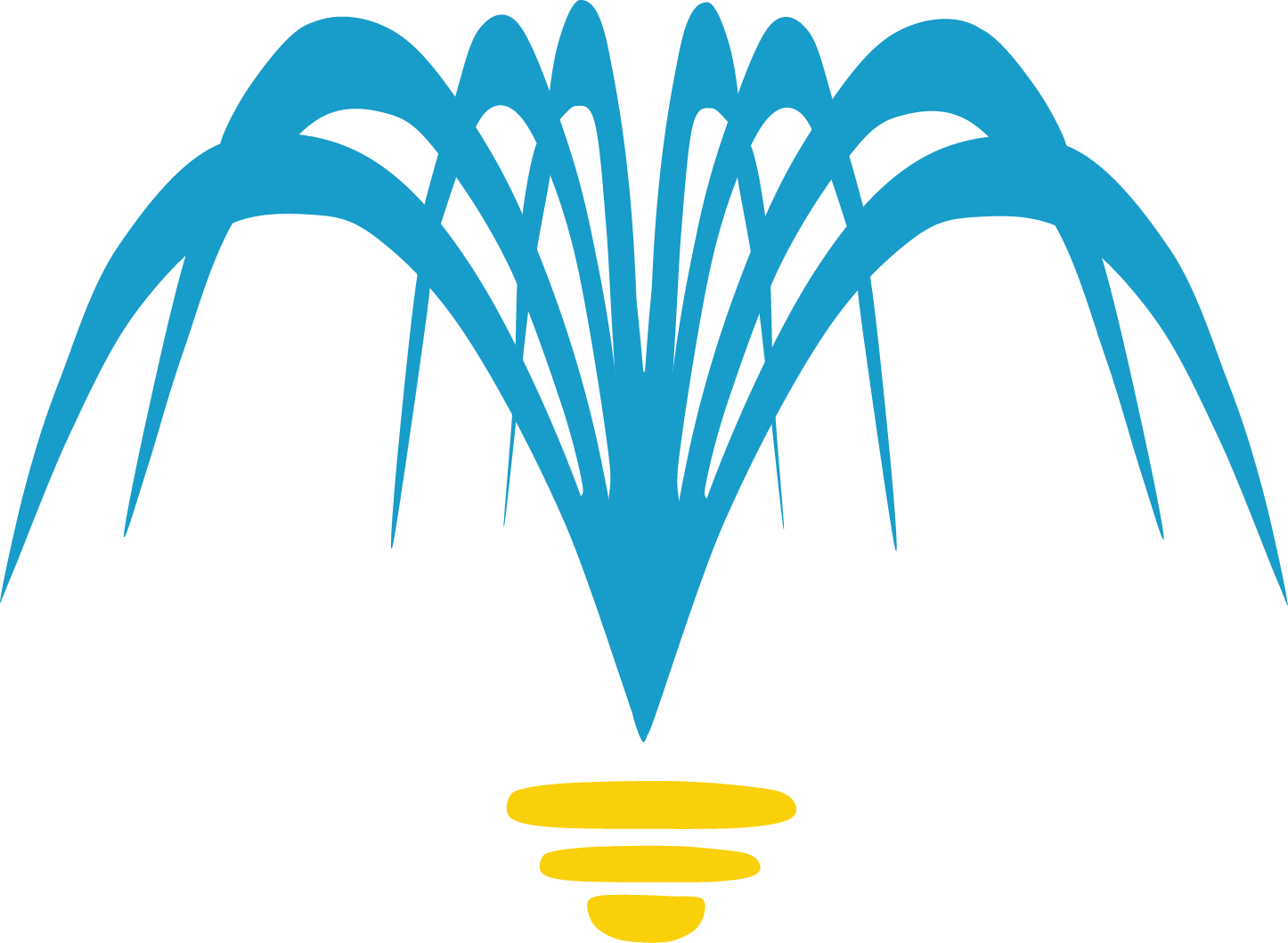 